CANTINE AVRIL 2021CENTRE D'ACCUEIL DE LOISIRS L’ÎLE AUX ENFANTS DE BREGNIER-CORDONVeuillez remettre le coupon de pré-inscription à un membre de l'équipe d'animation de l'île aux enfants au plus tard Le lundi 22 mars, Vous pouvez également déposer ce coupon d'inscription dans nos boîtes aux lettres sur la rue de la mairie ou vers l'entrée de la crèche.Pour tout changement de date, vous pouvez appeler au 04.79.42.26.83ou envoyer un mail : centreloisirs@bregnier-cordon.fr (attention nouvelle adresse)AU PLUS TARD 24 heures avant (en jour ouvrable)Si votre enfant est absent le jour même, ou si nous ne sommes prévenus que la veille, seule une attestation médicale pourra permettre le remboursement de son repas.AVRIL 2021				veuillez mettre une croix sur les jours de présence de votre enfant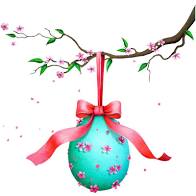  PARTIE A CONSERVERPARTIE A DÉTACHER et à nous retourner avant le lundi 22 marsAVRIL  2021            RESTAURANT SCOLAIRE     Nom :............................................................Prénom :...........................................................................veuillez mettre une croix sur les jours de présence de votre enfantACCUEIL PÉRISCOLAIREAVRIL 2021CENTRE D'ACCUEIL DE LOISIRS L’ÎLE AUX ENFANTS DE BREGNIER-CORDONVeuillez remettre le coupon de pré-inscription à un membre de l'équipe d'animation de l'île aux enfants au plus tard le lundi 22 mars  vous pouvez également déposer ce coupon d'inscription dans nos boîtes aux lettres sur la rue de la mairie ou vers l'entrée de la crèche.Pour tout changement de date, vous pouvez appeler au 04.79.42.26.83 ; en cas de modification d'inscription pour le soir même, merci de nous en informer AVANT 12H00.AVRIL 2021	veuillez mettre une croix sur les jours de présence de votre enfant.			matin							soir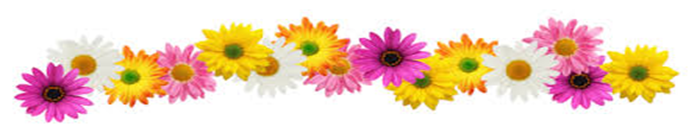 PARTIE A CONSERVERPARTIE A DÉTACHER et à remettre au centre de loisirs au plus tard le lundi 22 févrierAVRIL 2021veuillez mettre une croix sur les jours de présence de votre enfant.			matin							soirLundiMardiJeudiVendredi//12Férié689Vacances de printempsVacances de printempsVacances de printempsVacances de printemps26272930LundiMardiJeudiVendredi//12Férié689Vacances de printempsVacances de printempsVacances de printempsVacances de printemps26272930LundiMardiJeudiVendredilundilundimardimardijeudijeudivendredivendredi//12//12Férié689Férié689Vacances de printempsVacances de printempsVacances de printempsVacances de printempsVacances de printempsVacances de printempsVacances de printempsVacances de printempsVacances de printempsVacances de printempsVacances de printempsVacances de printempsVacances de printemps2627293026272930LundiMardiJeudiVendredilundilundimardimardijeudijeudivendredivendredi//12//12Férié689Férié689Vacances de printempsVacances de printempsVacances de printempsVacances de printempsVacances de printempsVacances de printempsVacances de printempsVacances de printempsVacances de printempsVacances de printempsVacances de printempsVacances de printempsVacances de printemps2627293026272930